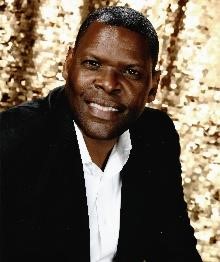 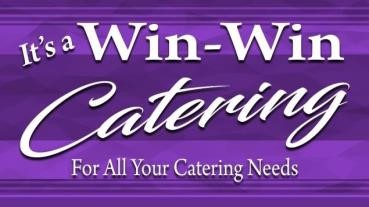                                      Chef Win Meadows                                  CAPABILITY STATEMENT                                                         Official Caterer of Sun Country Airlines	 CORPORATE PROFILE: DUNS: 104626436  CAGE CODE: 99DX0 UNIQUE ID:             UM8QSEZ1R3K4 Company:      It’s a Win-Win Catering, LLC Physical Address:  3555 Dorchester Road    North Charleston, SC 29406 Mailing Address:   109 Thousand Oaks Ct.                           Summerville, SC 29485 Owner:                       Winford Meadows Phone:                              843-822-7636 Email:    itsawinwincatering@gmail.com  Website:   itsawinwincatering.com KEY PERSONNEL: College Owner, Chef Winford Meadows, has operated It’s a Win-Win Catering, LLC since 2017. Chef Win received his national CPCE certification (Certified Professional in Catering and Events). He has operated several restaurants from Greensboro, NC to Charleston, SC. He has his culinary studies from Trident Technical. CORE COMPETENCIES: Quick response, resolution, turnaround, and follow-up • Early delivery/setup arrival to ensure 97% on-time delivery Follow-up to ensure 100% satisfaction Assigned Dedicated team member  Vetted and trained staff team  Healthy Menu Options  Dietary Needs Accommodated Contemporary Southern Cuisine with a creative twist COMPANY DATA: Established in 2017, It’s a Win-Win Catering, LLC, Minority owned Full Service Off-Premises Catering Company.  • Services provided for private, corporate and government entities in the Charleston market. events up to 300 guests Drop-Off Catering, Box Lunches, Full-Service Catering, Casual & Upscale Cocktail & Dinner Parties  Minority Business Certification  Woman owned and operated General & Professional Insured Credit Cards accepted NAICS:  722320 – Caterers  722310 – Food Service Contractors  722330 – Mobile Food Services 532299 – All Other Consumer Goods Rental 311991 – Perishable Prepared Food Manufacturing  541618 – Other Management Consulting Services  Differentiators: Attributes of punctuality, discipline, and attention to detail among other qualities  Serv-Safe Food Handling Certification  Dietary Restriction Menu selections accommodating, Vegetarian, Gluten Free and others. Guest count up to 250 guests and as small as 15 guests for corporate catering or 2 guests for private catering Licensed Commercial Kitchen Centrally located facility between Airport and Downtown, (5 miles from downtown) easy access to I-26 caterers resulting in higher quality at competitive pricing Team size and structural hierarchy less complicated than larger caterers, resulting in quick decision making and rapid response.  Vetted Staff team members Past Performance: Nissan City of Goose Creek Charleston Waterworks Walmart Youth Empowerment Services    Ponds Wachovia Vermeer BNI Project Love North Charleston Coliseum    